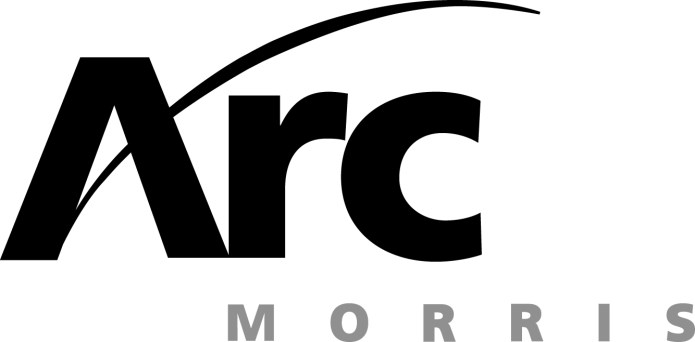 The Arc/Morris Fall Membership Meeting Wednesday, November 13, 2019—7:30 p.m. 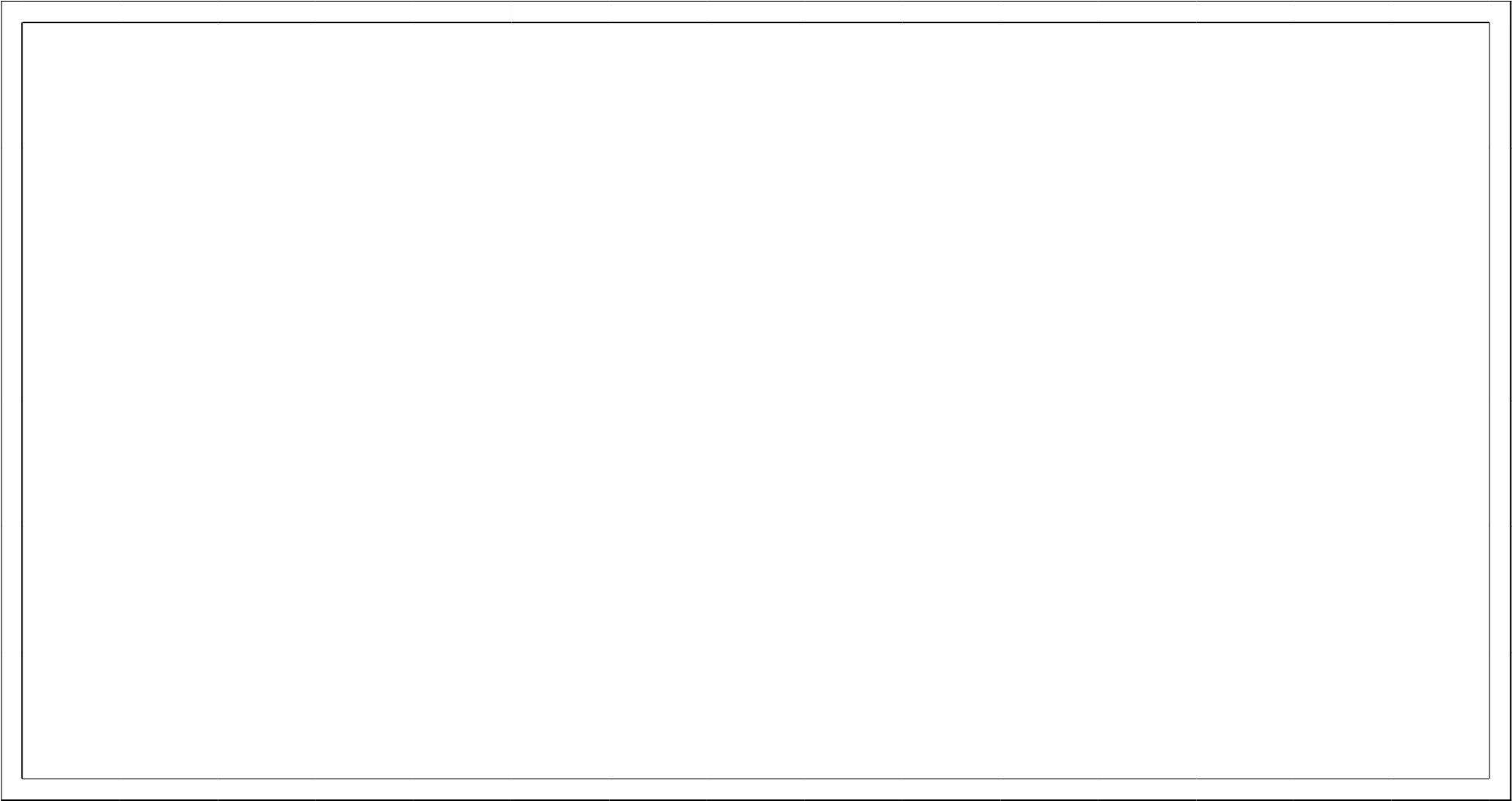 Key Issues in New Jersey’s Adult Service SystemPerspectives from Paul Aronsohn, Ombudsman for Individuals with Intellectual or Developmental Disabilities and Their FamiliesWe are very pleased to welcome Paul Aronsohn to share his insight and perspectives on a system that he plays an important role in for many individuals with developmental disabilities and their families.The Arc/Morris Loretta & Julius Krauklis Center26 Main StreetFlanders, NJ 07836Brief Business Meeting and Light Refreshments. Please RSVP at rsvp@arcmorris.org	 Katherine Cascioli  	                William R. Testa 	President 	          Executive Director 